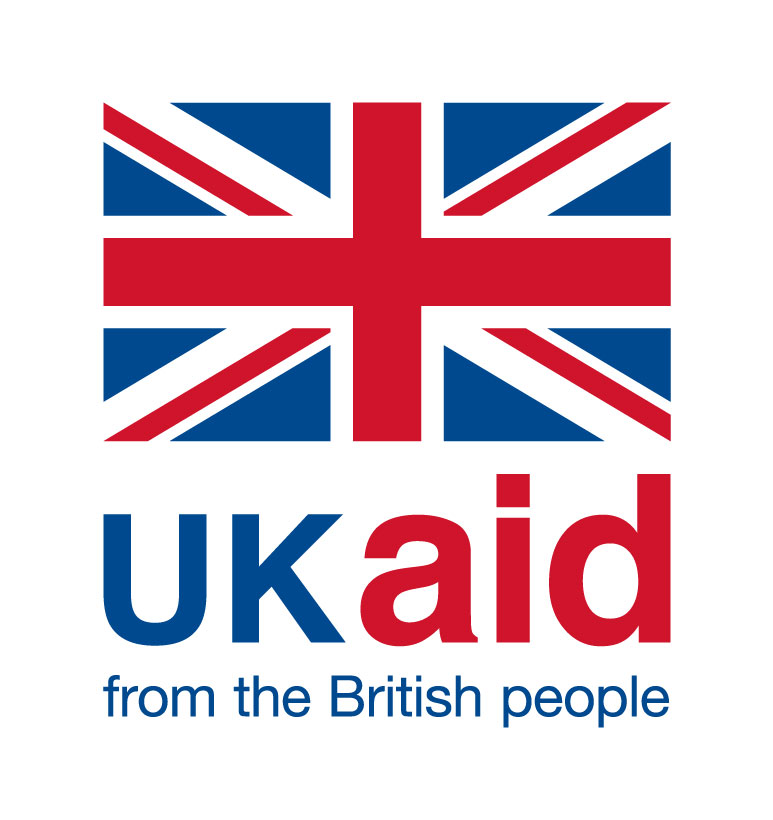 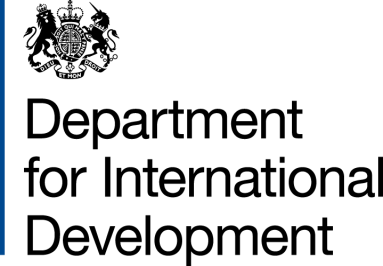 Dear Mr MalvernFreedom of Information Request F2018-055I refer to our letter of 28 February saying that we needed more time to consider the balance of public interest in disclosing the information you requested.I’m afraid we are still considering these issues and are not yet in a position to respond.  We do hope to respond as soon as possible and plan to do so by 28 March. I can assure you we are trying very hard to get your response finalised.If you are unhappy with the service we are providing and wish to make a complaint, you should write to the Information Rights and Public Enquiries Team at the address given below or e-mail foi@dfid.gov.ukYours sincerelyNicole MurphyDFID Information Rights and Public Enquiries Team   Mr J Malvern   request-461187-e0d52dd2@whatdotheyknow.comTel:  01355 843418
foi@dfid.gov.uk 14 March 2018